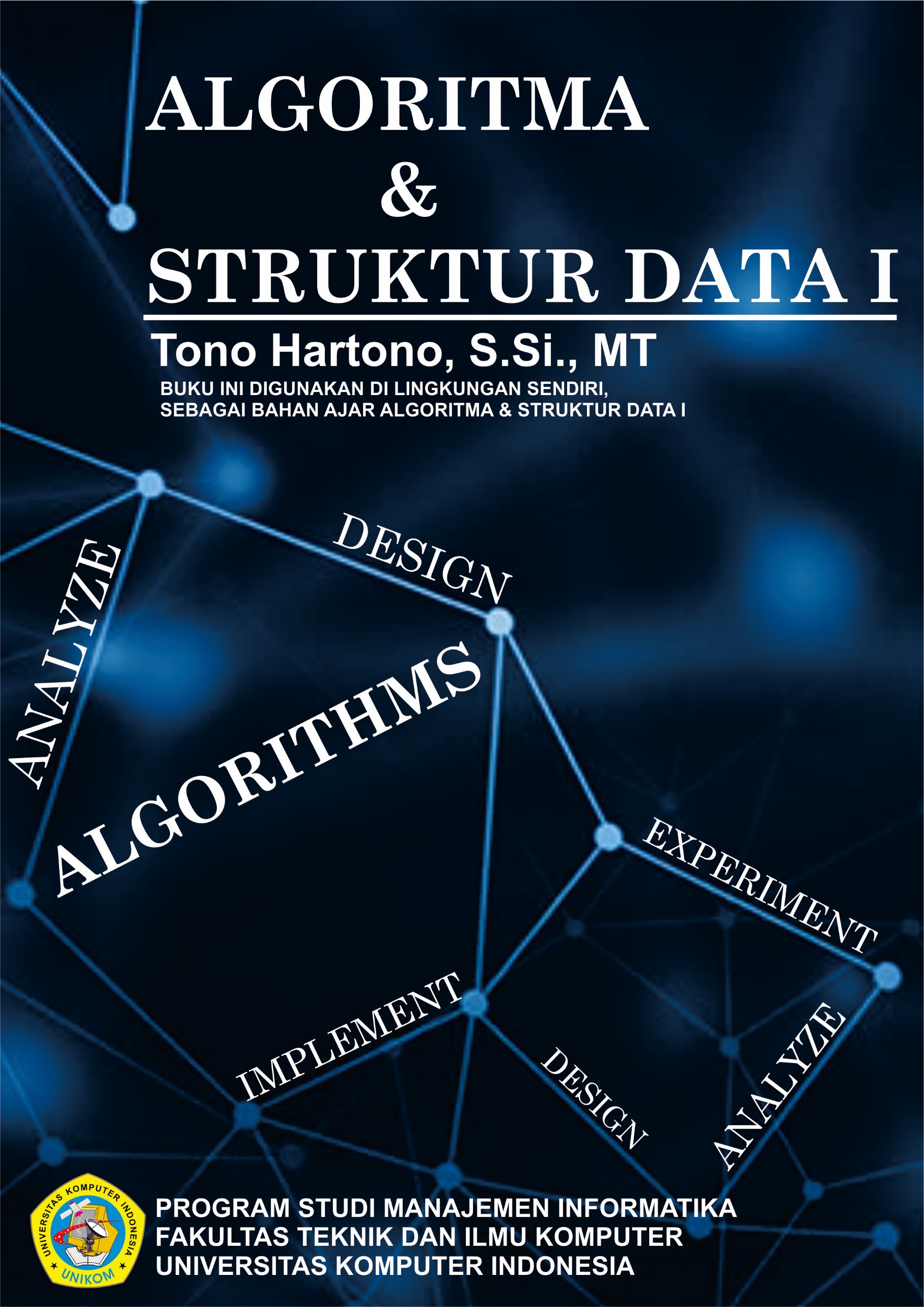 RUNTUTANRUNTUTANPendahuluanAlgoritma merupakan runtutan (sequence) satu atau lebih instruksi. Setiap instruksi di dalam runtutan ditulis dalam satu baris, atau beberapa instruksi dalam baris yang sama tetapi antara setiap instruksi dipisahkan dengan tanda titik koma (;).Contoh – Contoh Runtutan AlgoritmaLangkah 1 : MulaiLangkah 2 : Memasukan nilai jari jari lingkaranLangkah 3 : keliling = 2*3.14*rLangkah 4 : luas = 3.14*r*rLangkah 5 : Tampilkan keliling dan luasLangkah 6 : SelesaiContoh KasusPROGRAM lingkaran;
  	uses wincrt;
 	var r,kel,ls:real;
 begin
  	writeln (‘Menghitung Keliling dan Luas Lingkaran’);
  	write (‘Masukan Nilai Jari-Jari Lingkaran : ’);
 	read (r);
 		kel:=2*3.14*r;
 		ls:=3.14*r*r;
 	writeln(‘Keliling Lingkaran = ’,kel);
 	writeln(‘Luas Lingkaran = ’,ls);
end.